1、支付宝搜索“湖南省电子税务局”→点击发票代开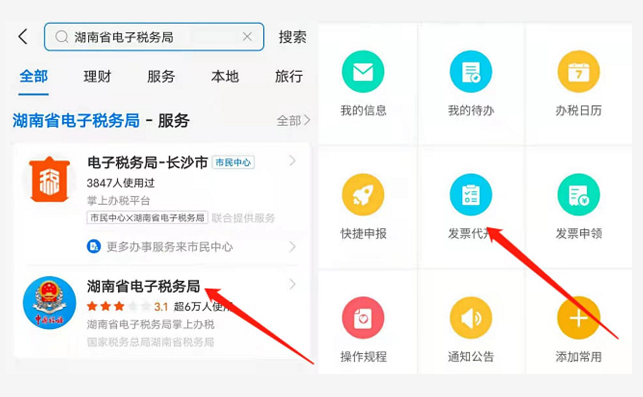 个人办税→新用户注册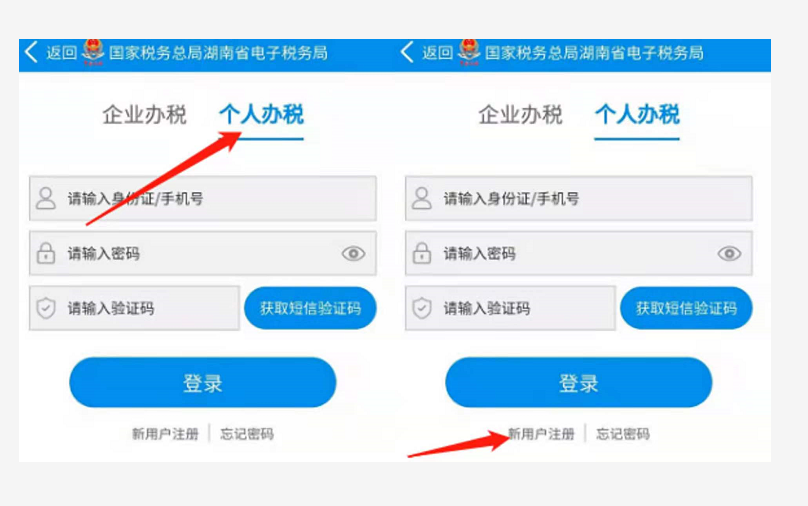 3、点击“国家税务总局长沙市税务局”→“长沙县税务局”→提交认证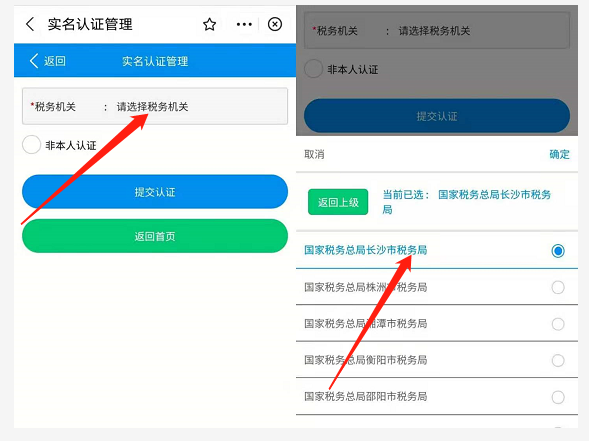 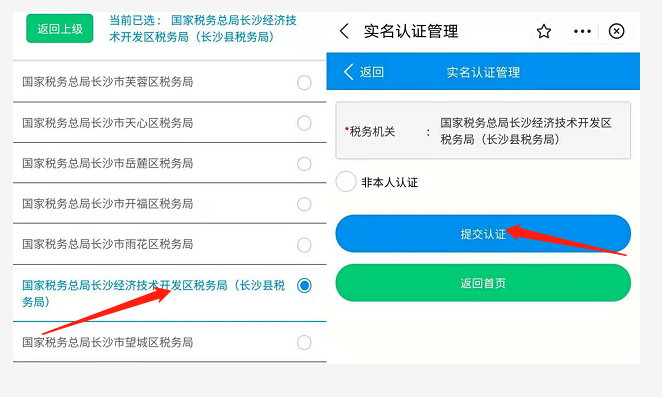 拍摄身份证正反面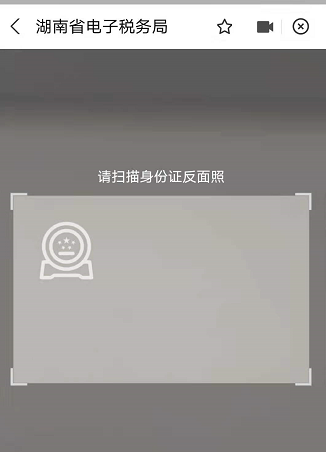 设置登录密码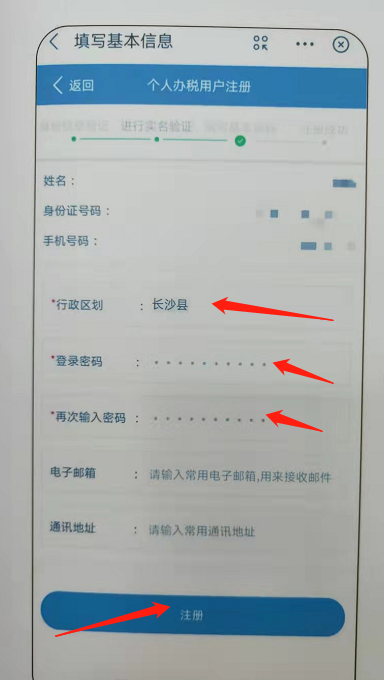 登录账号密码、获取验证码→点击“发票代开”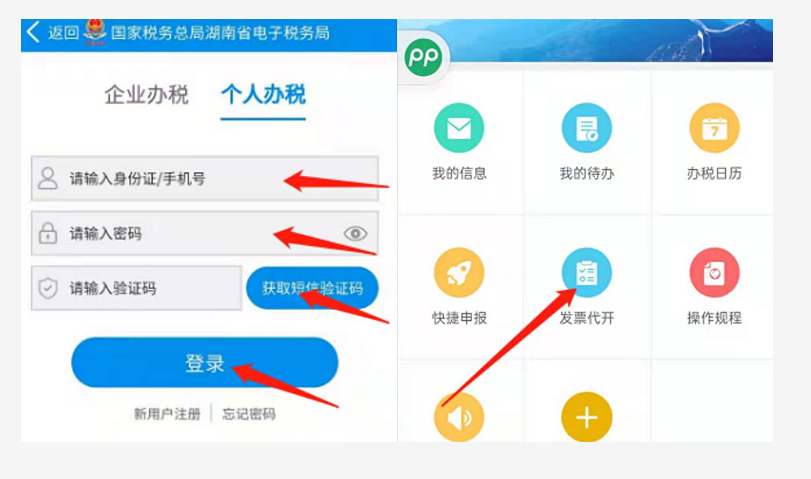 “新增代开”→同意→点击“购买方信息”输入对方公司纳税人识别号→点击纳税人名称→下一步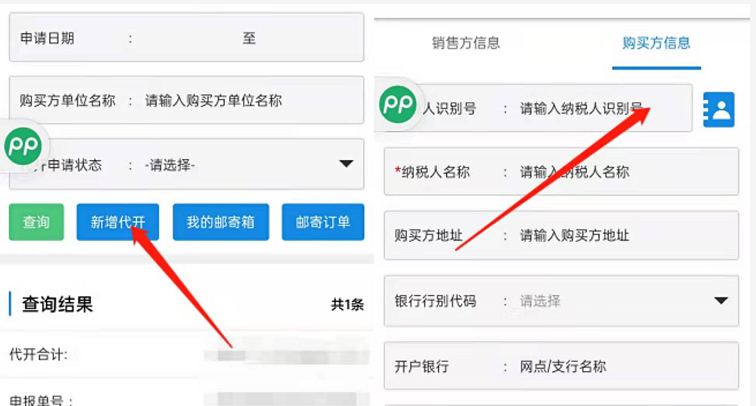 7、点击销售明细（+）→输入开票内容→填入开票金额→保存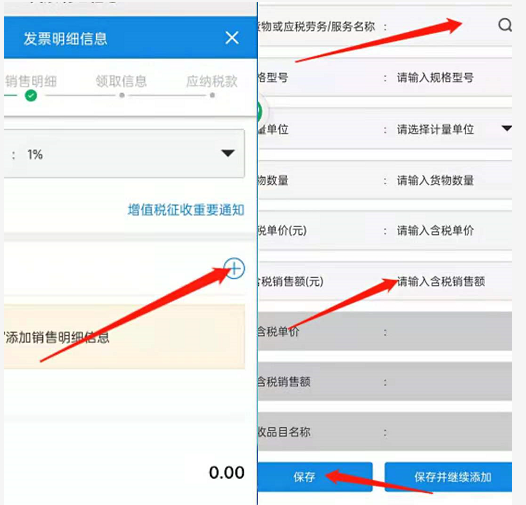 8、点击下一步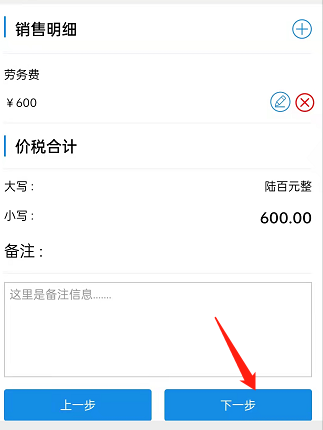 所在区域：长沙市→长沙县→星沙街道→办税厅：长沙县第一税务分局→办税厅自取→下一步→提交→立即支付。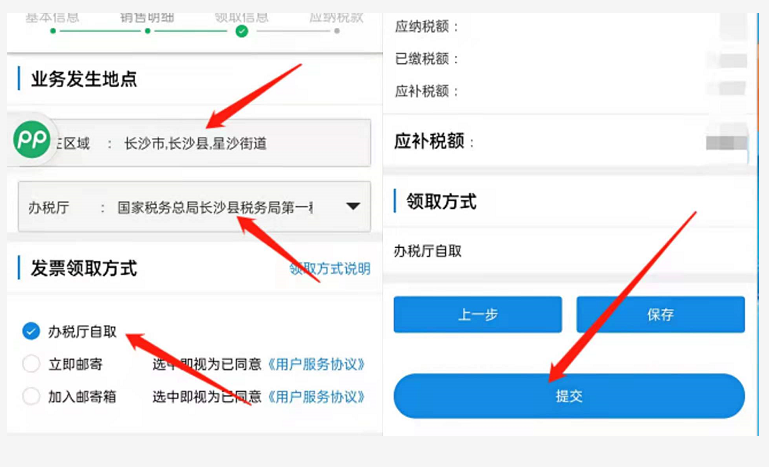 